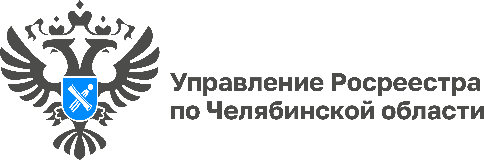 12.12.2023«Цифра дня»: На Южном Урале зарегистрированы права в отношении около 57 тысяч ранее учтенных объектов недвижимостиУправление Росреестра по Челябинской области в рамках рубрики «Цифра дня» информирует южноуральцев о проведении на территории региона работы по выявлению правообладателей ранее учтенных объектов недвижимости.С 29 июня 2021 года, начала вступления в силу закона о выявлении правообладателей ранее учтенных объектов недвижимости (Федеральный закон от 30.12.2020 № 518-ФЗ «О внесении изменений в отдельные законодательные акты Российской Федерации»), и по состоянию на 1 декабря 2023 года на территории Челябинской области осуществлена регистрация ранее возникших прав в отношении 56 918 ранее учтенных объектов недвижимости, 28 567 объектов недвижимости были сняты с кадастрового учета по результатам рассмотрения заявлений от органов местного самоуправления и выявлено 15 415 правообладателей в отношении 13 020 объектов недвижимости.Напомним, что регистрация ранее возникшего права на недвижимость обеспечивает доступность и достоверность данных в ЕГРН, а также помогает гражданам защитить свою собственность от мошенников, своевременно узнать об установлении охранных зон и иных ограничений, а также получить компенсацию в случае чрезвычайной ситуации.Материал подготовлен пресс-службой Росреестра и Роскадастра по Челябинской области